Общество с ограниченной ответственностью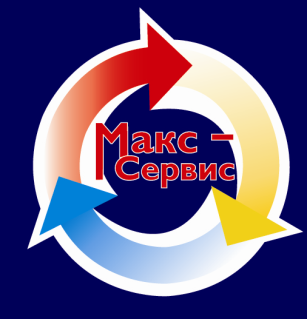  «Макс-сервис»___________________________________________________________________________________________________прайс-лист «скорлупа теплоизоляционная из пенополиуретана» (в рублях с НДС за 1 п.м.)ПРАЙС-ЛИСТ «отводы теплоизоляционные из пенополиуретана» (в рублях с НДС за 1 шт.)Стоимость скорлупы и отводов размеров не указанных в прайс-листе, а также с покрытием оцинкованной сталью рассчитывается индивидуально по запросуСкидки в зависимости от объема заказаРоссийская ФедерацияУдмуртская Республика426011, г. Ижевск,ул. 10 лет Октября, 32, строение Г, офис 206г.тел./факс: (3412) 912-026e-mail: max-servis@mail.ruИНН 1833022427КПП 184001001ОГРН 1021801506715р/с 40702810668000007901 в Отделении №8618Сбербанка РоссииБИК 049401601к/с 30101810400000000601Внутренний диаметр скорлупы, ммТолщина скорлупы, ммСкорлупа без покрытияСкорлупа с покрытием армофоломСкорлупа с покрытием стеклопластиком454039242642657404304674677640494537537894054058658610840605656656108507728298291144054860160111450696754754133406056636631594068174674621940856937937219501081116711672735012751376137632550146515811581Внутренний диаметр отвода, ммТолщина отвода, ммОтвод без покрытияОтвод с покрытием армофоломОтвод с покрытием стеклопластиком45403003553555740336383383764033838338389403403853851084040545745710850506562562114404424984981145055361361313340539607607159406447237232194072681181121950941103610362735012051318131832550141115411541